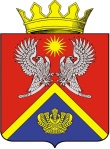 АДМИНИСТРАЦИЯ СУРОВИКИНСКОГО МУНИЦИПАЛЬНОГО РАЙОНА ВОЛГОГРАДСКОЙ ОБЛАСТИПОСТАНОВЛЕНИЕот 14.12.2020                                     № 893Об утверждении административного регламента предоставления муниципальной услуги «Направление уведомления о соответствии или несоответствии построенных или реконструированных объекта индивидуального жилищного строительства или садового дома требованиям законодательства о градостроительной деятельности» на территории Суровикинского муниципального района Волгоградской областиВ соответствии с Градостроительным кодексом Российской Федерации, Федеральным законом от 27.07.2010 № 210-ФЗ «Об организации предоставления государственных и муниципальных услуг», Федеральным законом от 06.10.2003 № 131-ФЗ «Об общих принципах организации местного самоуправления в Российской Федерации», Уставом Суровикинского муниципального района Волгоградской области постановляю:1. Утвердить прилагаемый административный регламент предоставления муниципальной услуги «Направление уведомления о соответствии или несоответствии построенных или реконструированных объекта индивидуального жилищного строительства или садового дома требованиям законодательства о градостроительной деятельности» на территории Суровикинского муниципального района Волгоградской области.2. Настоящее постановление разместить в ГИС «Региональный реестр государственных и муниципальных услуг (функций) Волгоградской области» и на официальном сайте администрации Суровикинского муниципального района Волгоградской области в информационно-телекоммуникационной сети «Интернет».3. Настоящее постановление вступает в силу после его обнародования путем размещения на информационном стенде в здании администрации Суровикинского муниципального района Волгоградской области, расположенном по адресу: Волгоградская область, г. Суровикино, ул. Ленина, д. 64.4. Контроль за исполнением настоящего постановления возложить на заместителя главы Суровикинского муниципального района по экономике и инвестиционной политике, начальника отдела по экономике и инвестиционной политике Гегину Т.А.Глава Суровикинскогомуниципального района                                                              И.В.Дмитриев